Volunteer Van Driver 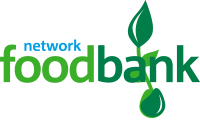 Role: Van driverWhere: Brent Foodbank When: daytime, Monday – Friday Time commitment: To be discussed. We are looking for a volunteer who can offer a few hours a week to support our team of drivers to help collect and distribute food for Brent Foodbank. Main contact: Michele Lawrence, Brent Foodbank Project Manager.  0203 7455972, info@brent.foodbank.org.ukOverview of the role: Brent Foodbank provides three day emergency food parcels for people in crisis, working in partnership with organisations across the community.  Van drivers play a fundamental role in the running of the food bank, collecting food donations from a variety of locations across the local area as well as distributing the sorted donations from the warehouse to the local food bank centres.Key tasksCollecting food donations from collection points such as supermarkets, schools and churches around the local areaDelivering food donations to the warehouseTransporting sorted food from the warehouse to the local food bank centreCarrying heavy boxes of canned foodsRegular loading and unloading of the van Regular van driving across the local area About youClean driving licencePhysically strongConfident driverAdaptable and flexiblePersonable and committed You will need to comply with the Driving policy of the food bankBenefits of volunteeringA chance to meet new people Contribute to your local communityBuild your confidence and feel a sense of purposeImpact of your roleWe appreciate the knowledge, skills and experience that you bringYou will directly improve the efficiency of the food bankYou will help to maximise donations by ensuring food is collected promptlySupportYou will be given all the required training and support before starting your role. You will have a main contact throughout your time volunteering.  Your main contact will be Michele Lawrence (Brent Foodbank Project Manager)How to apply For more information please contact Michele Lawrence on 0203 7455972, info@brent.foodbank.org.uk